通富微电子股份有限公司土壤及地下水自行监测方案编制单位：通富微电子股份有限公司 2021年1月监  测  方  案1在产企业土壤及地下水自行监测原则为贯彻《江苏省土壤污染防治工作方案》（苏政发〔2016〕169号），防范建设用地新增污染的要求，按照“谁污染，谁治理”原则，落实企业污染防治的主体责任。通富微电子有限公司属于在产企业。对于在产企业，首先识别重点设施及重点区域，土壤和地下水监测点位在不影响企业正产生产的前提下尽量接近重点区域内污染隐患较大的重点设施，切不能造成安全隐患和二次污染。监测点位布设优先设置在地表裸露、地面无防渗层或防渗层破裂处，如生产设施、槽罐、污染泄漏点等。土壤采样以表层土壤为重点采样层。2标准依据（1）《江苏省土壤污染防治工作方案》（苏政发〔2016〕169号）；（2）《场地环境调查技术导则》（HJ 25.1-2014）；（3）《场地环境监测技术导则》（HJ 25.2-2014）；（4）《土壤环境监测技术导则》（HJ/T 166-2004）；（5）《土壤环境质量建设用地土壤污染风险管控标准》（GB36600-2018）；（6）《地下水质量标准》（GB/T14848-2017）；（7）《建设用地土壤环境调查评估技术指南》；（8）《在产企业土壤及地下水自行监测技术指南（征求意见稿）》；（9）参照《北京市重点企业土壤环境自行监测技术指南（暂行）》。3工作成果 本项工作最终形成如下成果： （1）编制完成《土壤污染隐患排查报告》； （2）完成土壤及地下水监测报告。 4本项目监测点位及因子本项目土壤及地下水自行监测对主要生产车间、厂内污水处理站、化学品库、危废暂存等区域开展检测。本次调查在厂区内共布设12处土壤检测点，并在该厂区空地布设1个对照点，以上检测点位采集0-0.2m土壤样品。在厂区内布设5处地下水监测点，并在该厂区空地布设1个对照点，以上监测点位采集（初见水位以下0.5m，暂定6米）地下水样品，监测内容见下表。表1 监测点位及监测因子一览表注：土壤监测尽可能靠近重点区域，踏勘现场后，确定最终监测点位。地下水监测尽可能使用原有监测井，踏勘现场后，根据实际地面硬化情况，确定最终监测点位；地下水建井过程中产生的土壤，在表层取一个样。4采样点位汇总表表2 采样点位汇总表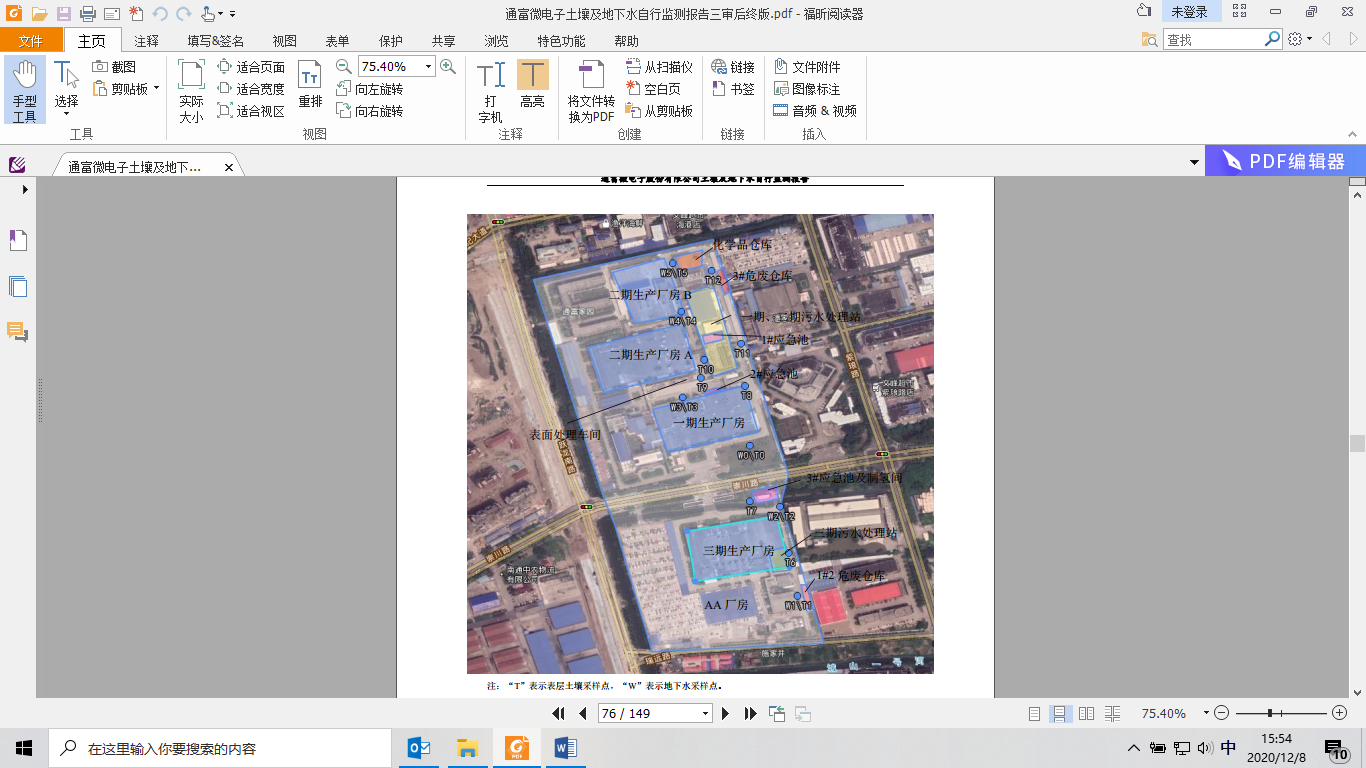 采样类型测点个数取样深度测点编号监测因子表层土壤130-0.2mT0、T1、T2、T3、T4、T5、T6、T7、T8、T9、T10、T11、T12pH、重金属（Cd、六价Cr、Hg、Cu、Pb、Ni、As）、VOCs、SVOCs、总石油烃、锡、银、镁、钾地下水6含水层W0、W1、W2、W3、W4、W5GB/T14848-2017表1中39项、石油类、锡、银、镁、钾采样类型点位数样品数量表层土壤1313地下水66总数总数19